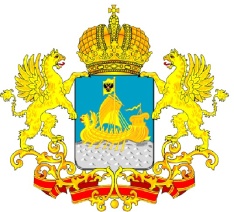 ДЕПАРТАМЕНТ ГОСУДАРСТВЕННОГОРЕГУЛИРОВАНИЯ ЦЕН И ТАРИФОВКОСТРОМСКОЙ ОБЛАСТИП О С Т А Н О В Л Е Н И Еот «18» декабря 2015 года			 			№ 15/544Об установлении тарифов на питьевую воду и водоотведение для МУП «Коммунсервис» Судиславского сельского поселения на 2016 - 2018 годыВ соответствии с Федеральным законом от 7 декабря 2011 года №416-ФЗ «О водоснабжении и водоотведении», постановлением Правительства Российской Федерации от 13 мая 2013 года № 406 «О государственном регулировании тарифов в сфере водоснабжения и водоотведения» и руководствуясь Положением о департаменте государственного регулирования цен и тарифов Костромской области, утвержденным постановлением администрации Костромской области       от 31 июля 2012 года № 313-а «О департаменте государственного регулирования цен и тарифов Костромской области»,департамент государственного регулирования цен и тарифов Костромской области ПОСТАНОВЛЯЕТ:1.Установить:1) тарифы на питьевую воду и водоотведение для                             МУП «Коммунсервис» Судиславского сельского поселения на 2016 - 2018 годы с календарной разбивкой согласно приложению № 1 к настоящему постановлению;2) долгосрочные параметры регулирования тарифов на питьевую воду и водоотведение для МУП «Коммунсервис» Судиславского сельского поселения на 2016 - 2018 годы согласно приложению № 2 к настоящему постановлению.2. Тарифы, установленные в подпункте 1 пункта 1 настоящего постановления, действуют с 1 января 2016 года по 31 декабря 2018 года.3. Признать утратившим силу постановление департамента государственного регулирования цен и тарифов Костромской области от 24 ноября 2014 года № 14/348 «Об утверждении производственных программ МУП «Коммунсервис» Судиславского сельского поселения в сфере водоснабжения и водоотведения на 2015 год, установлении тарифов на питьевую воду и водоотведение для потребителей МУП «Коммунсервис» Судиславского сельского поселения Судиславского муниципального района на 2015 год и о признании утратившим силу постановления департамента государственного регулирования цен и тарифов Костромской области от 22.11.2013 № 13/393».4. Настоящее постановление подлежит официальному опубликованию и вступает в силу с 1 января 2016 года.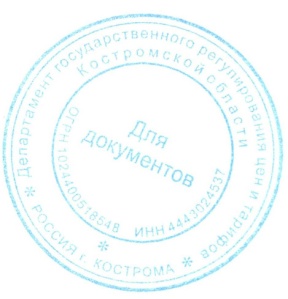 Директор департамента						И.Ю. СолдатоваТарифы на питьевую воду и водоотведение для МУП «Коммунсервис» Судиславского сельского поселения с календарной разбивкой на 2016 – 2018 годыПримечание: тарифы на питьевую воду, водоотведение и водоотведение в части очистки для МУП «Коммунсервис» Судиславского сельского поселения налогом на добавленную стоимость не облагаются в соответствии с главой 26.2 части второй Налогового кодекса Российской Федерации.Долгосрочные параметры регулирования тарифовна питьевую воду и водоотведение для МУП «Коммунсервис» Судиславского сельского поселения на 2016 - 2018 годыПриложение № 1к постановлению департамента государственного регулирования цен и тарифов Костромской областиот «18» декабря  2015 г. № 15/544№ п/пКатегория потребителей2016 год2016 год2017 год2017 год2018 год2018 год№ п/пКатегория потребителейс 01.01.2016по 30.06.2016с 01.07.2016по 31.12.2016с 01.01.2017по 30.06.2017с 01.07.2017по 31.12.2017с 01.01.2018по 30.06.2018с 01.07.2018по 31.12.20181.Питьевая вода (одноставочный тариф, руб./куб.м)Питьевая вода (одноставочный тариф, руб./куб.м)Питьевая вода (одноставочный тариф, руб./куб.м)Питьевая вода (одноставочный тариф, руб./куб.м)Питьевая вода (одноставочный тариф, руб./куб.м)Питьевая вода (одноставочный тариф, руб./куб.м)Питьевая вода (одноставочный тариф, руб./куб.м)1.1Население 55,6557,9957,9960,4460,4462,701.2Бюджетные и прочие потребители 55,6557,9957,9960,4460,4462,702.Водоотведение (одноставочный тариф, руб./куб.м)Водоотведение (одноставочный тариф, руб./куб.м)Водоотведение (одноставочный тариф, руб./куб.м)Водоотведение (одноставочный тариф, руб./куб.м)Водоотведение (одноставочный тариф, руб./куб.м)Водоотведение (одноставочный тариф, руб./куб.м)Водоотведение (одноставочный тариф, руб./куб.м)2.1Население 44,1946,0546,0548,3248,3250,072.2Бюджетные и прочие потребители 44,1946,0546,0548,3248,3250,073.Водоотведение в части очистки сточных вод (одноставочный тариф, руб./куб.м)Водоотведение в части очистки сточных вод (одноставочный тариф, руб./куб.м)Водоотведение в части очистки сточных вод (одноставочный тариф, руб./куб.м)Водоотведение в части очистки сточных вод (одноставочный тариф, руб./куб.м)Водоотведение в части очистки сточных вод (одноставочный тариф, руб./куб.м)Водоотведение в части очистки сточных вод (одноставочный тариф, руб./куб.м)Водоотведение в части очистки сточных вод (одноставочный тариф, руб./куб.м)3.1Население 13,9014,4914,4915,1915,1915,793.2Бюджетные и прочие потребители 13,9014,4914,4915,1915,1915,79Приложение № 2к постановлению департамента государственного регулирования цен и тарифов Костромской областиот «18» декабря  2015 г. № 15/544Вид тарифаПериод Базовый уровень операционных расходовИндекс эффективности операционных расходовНормативный уровень прибылиПоказатели энергосбережения и энергетической эффективностиПоказатели энергосбережения и энергетической эффективностиВид тарифаПериод Базовый уровень операционных расходовИндекс эффективности операционных расходовНормативный уровень прибылиУровень потерь водыУдельный расход электрической энергииВид тарифаПериод тыс.руб.%%%кВт*ч/куб.мПитьевая вода2016 год2240,421,000,0010,663,28Питьевая вода2017 год 2240,421,000,0010,663,28Питьевая вода2018 год2240,421,000,0010,663,28Водоотведение2016 год2183,541,000,00-0,06Водоотведение2017 год 2183,541,000,00-0,06Водоотведение2018 год2183,541,000,00-0,06